Høringssvar til ”Forslag til lokalplan 518 for erhvervsområdet Avedøre Holme”Indgivet af Chr. Hansen A/S, Jernholmen 1 - 27, 2650 Hvidovre, matr. 43 cc, kaldet CHKontaktperson: Jan Krustrup Nielsen <DKJKN@chr-hansen.com>Der er angivet følgende i udkast til lokalplanen:Side 29 kapitel 5.6, f) 5.6Der fastlægges i det følgende byggelinjer langs vejskel og naboskel. Der må ikke opføres nogen form for bebyggelse på arealerne mellem byggelinjen og det skel, som byggelinjen afkastes fra. Se desuden kortbilag 2.f) For ejendomme øst for Jernholmen gælder en byggelinje på 25 m målt fra ejendommenes østlige skel mod kysten.Høringskommentar:CH ønsker at anlægge en cykelsti på egen matrikel langs det sydlige hegn, som fortsætter ud af matriklens østlige grænse og via en ny bro over kanalen for at forbinde med det eksisterende stisystem i øst. Hvis denne løsning forhindres af 25 m byggelinje, så gør vi hermed indsigelse mod lokalplanens indførelse af denne 25 m byggelinje i §5.6, f).Etableringen af cykelstien vil sikkerhedsmæssigt adskille tung lastbiltrafik fra persontrafik og gøre det lettere for medarbejdere at ankomme på cykel til arbejde.Se illustration af cykelsti: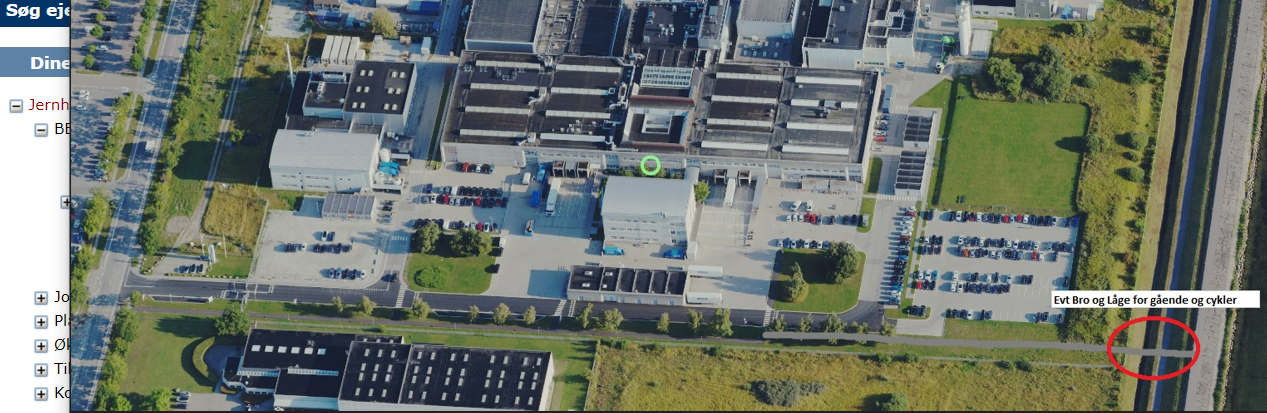 